Matematika – IX. A(domácí činnost na den 25. 5. 2020)Téma:  Úpravy lomených výrazů – násobení a dělení (procvičování)Číslo hodiny: 158Dnešní hodinu budeme pokračovat v úpravách lomených výrazů. Bude se jednat pouze o lomené výrazy, mezi nimiž bude početní operace krát nebo děleno. S těmito druhy příkladů jste se již setkali na minulé online hodině.Nejprve opět několik vyřešených úloh na připomenutí.Některé úlohy budeme řešit i na dnešní online hodině.Připomínám zaslání kontrolního úkolu č. 10 do zítřejších 12:00 hodin.Zápis:Na vzorových příkladech si ukážeme a provede opakování postupu při řešení úprav lomených výrazů.Nezapomínejte na podmínky.Příklad č. 1: Zjednodušte následující lomené výrazy:Řešení:Příklad č. 2: Zjednodušte následující lomené výrazy:Řešení:Příklady k procvičování:Zjednodušte následující lomené výrazy: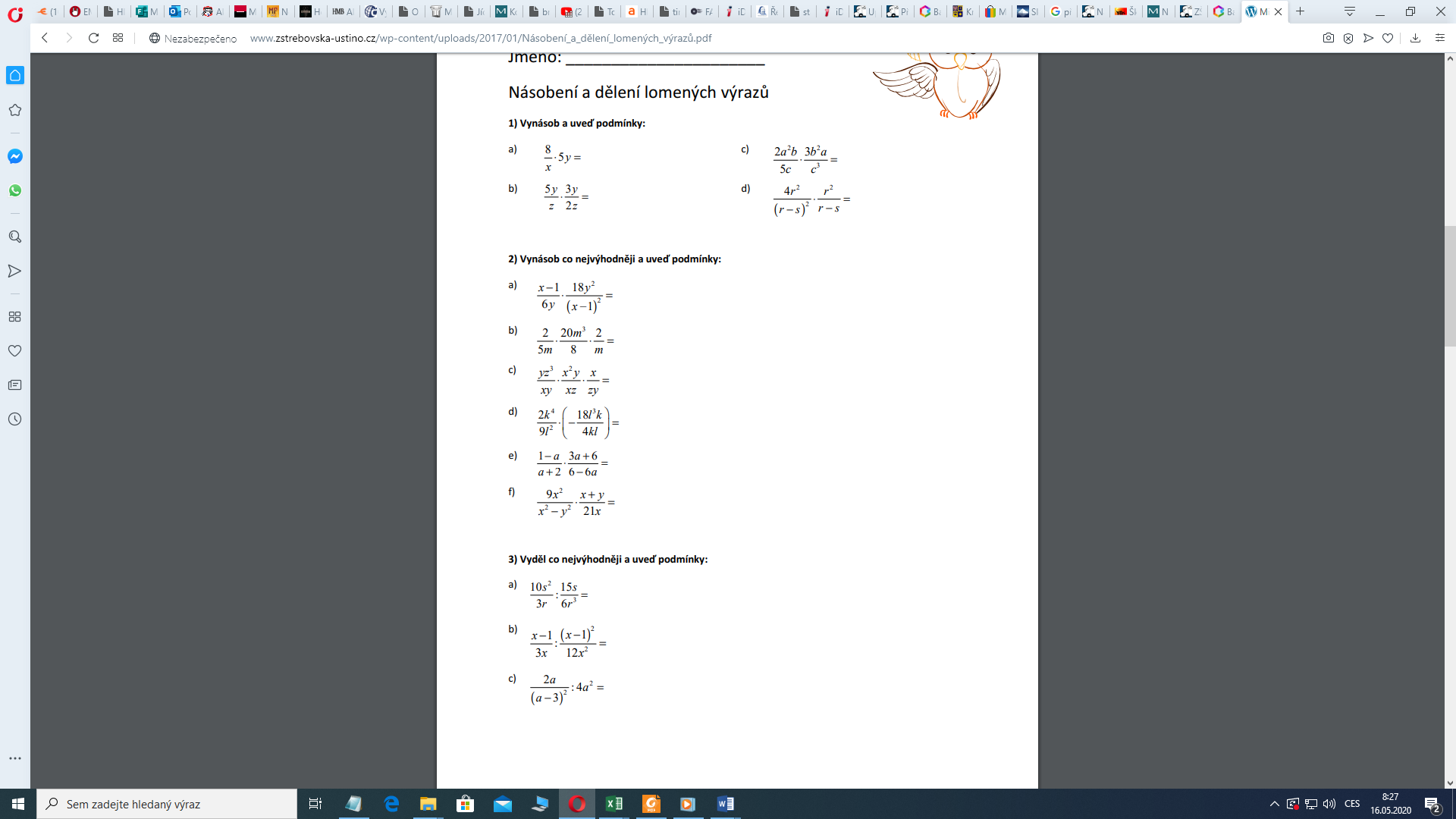 